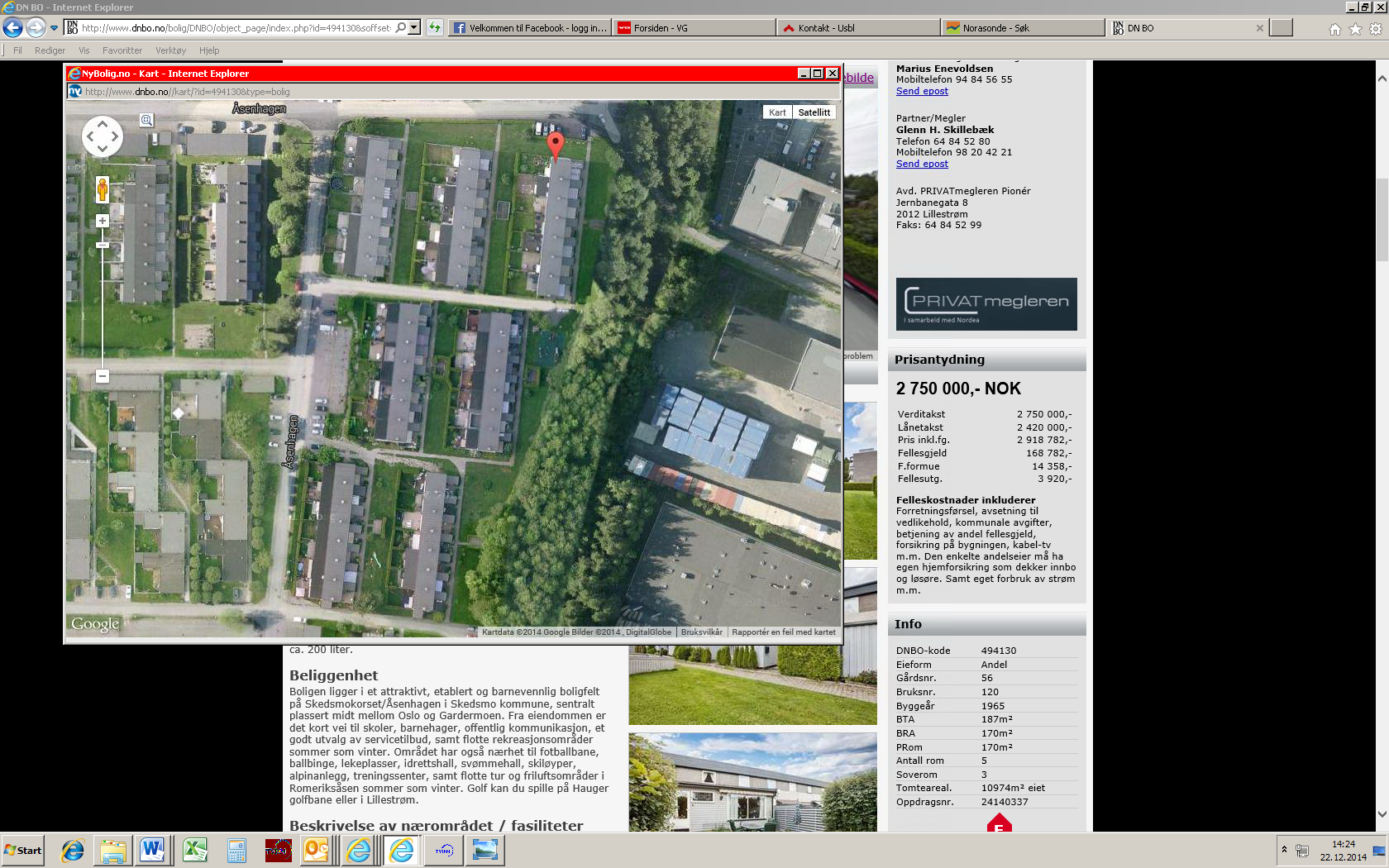 HandlingsplanforÅsenhagen borettslag2017 til 2020INNHOLDFORTEGNELSEInnledning	3Borettslagets målsetninger	3Målsetninger	3 Sosiale aktiviteter	4Økonomi / Finans	4Økonomiske målsetninger	5Tiltak	5Administrasjon	5Administrative målsetninger	5Styrets arbeidsoppgaver og rutiner	5Arbeidsform	5Material / Innkjøp	5Oppsummering	6Innledning 
Handlingsplanen skisserer opp målsetninger, satsningsområder og organisasjonsform for perioden 2017 til og med 2020 i Åsenhagen borettslag. Den er ment å være et verktøy for både styret og beboere i borettslaget, og har til hensikt å videreføre kontinuitet i borettslagets aktiviteter ved styre- og vervskifter innenfor denne treårs perioden. Handlingsplanen er delt inn i følgende deler: Målsetninger Sosiale aktiviteter Økonomi og finansAdministrasjonHandlingsplanen revideres hvert år og godkjennes av beboerne på årsmøtet. Revideringen går særlig ut på utfylling av aktiviteter for det kommende året. Styret vil jobbe aktivt for at beboerne i utstrakt grad er med å påvirke innholdet i denne planen, hvordan styret jobber sammen og hva vi setter på programmet av sosiale aktiviteter. Dette er med på å underbygge borettslagets visjon som lyder: 

Åsenhagen borettslag: Trivsel						Trygghet						 TilhørighetMålsetningerBorettslagets målsetninger gjenspeiler satsningsområder, aktiviteter og oppgaver andelseierne og styret har uttrykt ønske om. For perioden 2017 til 2020 skal Åsenhagen borettslag:Installere vannmålere 2018Ha full gjennomspyling av alle rør i borettslaget 2018Male endevegger/ evt. bytte de bordene som er råtne 2018 (høsten 2018)Bytte vinduer og verandadører 2019Forhandle ned eiendomsskatten 2017Bytte takpapp på tilbygg og garasjer 2019-2020Tiltak
For å nå disse målsetningene skal Åsenhagen borettslag for perioden 2015 til 2017 fokusere på og:Innhente tilbud fra ulike rørleggere som kan installere vannmålereInnhente ulike tilbud på gjennomspyling av rørInnhente ulike tilbud fra håndverkere ang. utskifting av vinduer/verandadører.  Sjekke med borettslagene i nærområdet om vi kan inngå en avtale sammen for å få ned kostnadene.Sjekke med borettslagene i nærområdet hva de har gjort- få oppskrift fra disse Innhente ulike tilbud fra taktekkereInnhente tilbud fra forskjellige tømrere/ malere som kan bytte endeveggene/ male endeveggene
Kurs og aktiviteter
For hvert år settes det opp en detaljert aktivitetsplan som spesifiseres i borettslagets årshjul. Hovedaktiviteter 2017:Kurs/seminar i regi av USBL for styremedlemmeneHovedaktiviteter 2018Kurs/seminar i regi av USBL for styremedlemmeneBytte og male endeveggerBytte utelamper endeveggerGjennomspyling av alle rørInstallere vannmålereForhandle eiendomsskattenSommer/høst festJulegrantenningHovedaktiviteter 2019Kurs/seminar i regi av USBL for styremedlemmeneBytte vinduer og verandadørerForhandle eiendomsskattenSommer/høst festJulegrantenningHovedaktiviteter 2020Kurs/seminar i regi av USBL for styremedlemmeneBytte takpapp på tilbygg og garasjerSommer/høst festJulegrantenningSosiale aktiviteter
For å ivareta og videreutvikle et godt sosialt miljø skal Åsenhagen borettslag i perioden 2017 til 2020 sette fokus på:Å ivareta andelseiernes påvirkningskraft, blant annet ved å ha faste medlemsmøter/årsmøter i løpet av juni hvert år.Å ta imot nye andelseiere på en inkluderende måte Det sosiale årshjulet - faste sosiale programpunkt på kalenderen:November/desember: julegrantenning med gløgg og pepperkakerJuni: sommerfest Dugnader  vår og høst med litt enkel servering etterpå til store og småØkonomi / Finans Styret i Åsenhagen borettslag tilstreber å finne en fornuftig balanse mellom nødvendig vedlikehold og å forsøke å holde felleskostnadene på et fornuftig nivå.Økonomiske målsetningerI den perioden handlingsplanen gjelder ønsker styret å opparbeide seg en buffer (derfor husleieøkning)som settes på høyrentekonto for plutselige og uforutsette utgifter.Husleien skal dekke borettslagets faste utgifter.Alle påbegynte prosjekter skal gå i balanse.
TiltakHolde utgiftene nede ved og …………………...Ved arrangement skal det benyttes budsjett mal og regnskaps mal Gjennomføre årlig full revisjon og halvårlig delrevisjon for å sikre at økonomien ivaretas forsvarlig.Budsjettet skal reflektere behovet for borettslagets administrasjon.Administrasjon Administrative målsetningerÅ ha et velfungerende styre med klart definerte og avgrensede arbeidsoppgaverEtablere generelle rutiner og ansvarsfordeling, som forenkler utskiftninger i styretÅ sikre god informasjonsflyt i borettslaget, blant annet gjennom forbedring av websider, Lettstyrt og PortalenLage rutiner for drift av styretUtarbeide en velkomstmappe som alle nyinnflyttede får.Lage rundskriv samt informere om PortalenLage arbeidsrutiner for vaktmesterStyrets arbeidsoppgaver og rutinerStyremøter avholdes etter behov. Ansvar: LederKontinuerlig oppdatering på nett (hjemmeside), som den viktigste informasjonskanalen i Åsenhagen borettslag.
Ansvar: Webansvarlig/administrasjonsansvarligSende ut SMS, e-post eller «flyers» til alle andelseiere i særskilte tilfeller. Ansvar: StyretKontinuerlig oppdatering navn/adresse og tlf.nr i portalen Ansvar: sekretærUtstyret i bod/garasje som eies av borettslaget skal til enhver tid holdes oppdatert iht. nyregistrering, elektronisk og manuelt. Legge alt av møtereferater og andre skriftlige dokumenter inn i PortalenMaterial / InnkjøpAnskaffelse av verktøy/div utstyr borettslaget trenger vil være med på å gjøre borettslaget til et mer og bedre vedlikeholdt borettslag.Kartlegging av vedlikeholdsbehov og vedlikehold av eksisterende verktøy. Supplere med nytt når det trengs.Styret ønsker på sikt at alle andelsleilighetene blir utstyrt med lik solskjerming.(bestemte fargekoder skal benyttes)Gjennomgang og full revisjon av lagerbeholdning, samt oppdatering av materialisten.Lage et utlånsskjema, og ta depositum for utlån av utstyr.. Oppsummering
Handlingsplanen er et verktøy som skisserer opp målsetninger, satsningsområder, aktiviteter og organisasjonsform for både styret og borettslagets andelseiere. Denne handlingsplanen gjelder for perioden 2017 til 2020, men revideres hvert år og godkjennes av andelseierne på årsmøtet. Revideringen omfatter konkrete aktiviteter for det kommende året. Styret vil fortsette å jobbe aktivt for at andelseierne i utstrakt grad skal være med å påvirke innholdet i denne planen, og håper beboerne benytter seg av de kanalene som tilbys på generalforsamlingen/årsmøtet og ved å henvende seg til styrets medlemmer. Hensikten er å sikre medvirkning i forhold til hvordan Åsenhagen borettslag jobber sammen og hva vi setter på programmet av både vedlikehold, drift og sosiale aktiviteter.